ТЕМА УРОКА: «Решение задач повышенного уровня «Термодинамика» и «Электричество»».Приступим к решению задач. Некоторые задачи взяты из реальных вариантов ЕГЭ по физике разных лет, а также из пособий, рекомендованных для подготовки к этому экзамену.Задача 1.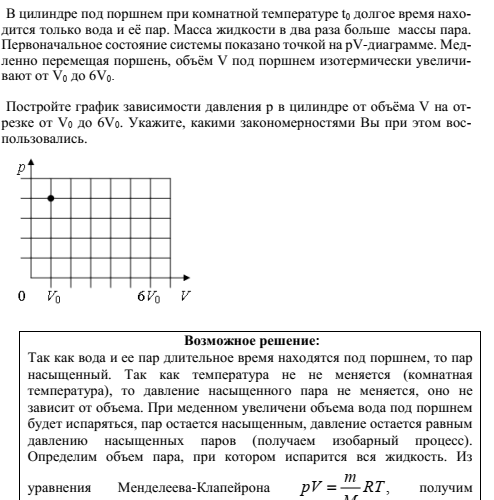 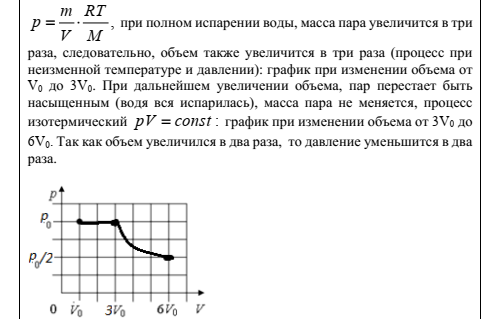 Задача 2.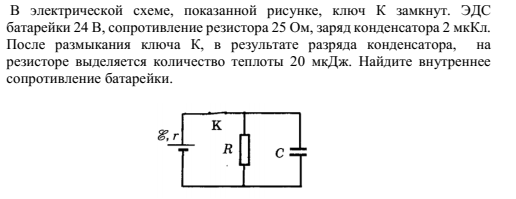 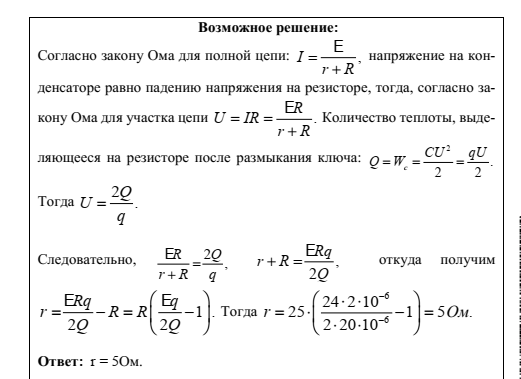 Д.З.. Разобрать решение задач. Решить задачуИз состояния покоя полый шарик массой 0,3 грамм, зарядом 6 наноКл движется в горизонтальном электрическом поле. Траектория движения шарика образует с вертикалью угол 45 градусов. Найти модуль напряженности электрического поля?Выполненные задания (фото) с указанием фамилии и класса прислать на почту: w.e.r.a91@mail.ru или сообщением в социальную сеть ВКОНТАКТЕ https://vk.com/id53948939  до 14.05